Unit 10-More Integration Techniques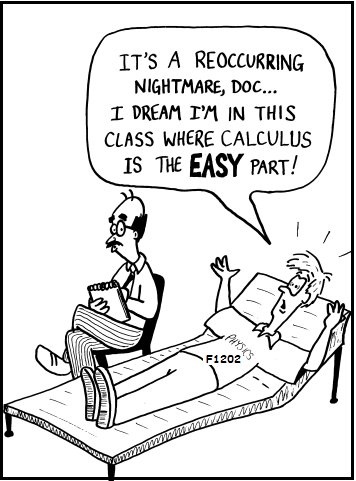 TopicAssignmentsDay 1Tues 1/3Review U-substitutionU-sub review worksheetDay 2Wed 1/48.1 Integration by Partsp.516 #1-13odd, 19,21Day 3Thurs 1/58.1 Integration by PartsTabular method and circular problemsIntegration by Parts WSDay 4Fri 1/68.4 Integration by Partial FractionsCopied p.452 from Addison/Wesley#1,4,5,7-10Day 5Mon 1/9More Integration by Partial FractionsIntegration by Partial Fractions WSDay 6Tues 1/10Review IntegrationIntegration review worksheet Calculaugh 56Day 7Wed 1/11Quiz4 Free Response QuestionsThurs 1/12Review for examReview PacketFri 1/13Review for examReview PacketMon 1/16No SchoolStudy for examsTues 1/14Review for examStudy for examsFriday 1/20Final ExamSee you next semester in BC!